Куда: Коммерческое предложение от 02.07.2021 г.Уважаемые господа!Компания «Новтрак» совместно с официальным дилером ООО "МаксКар" благодарит Вас за интерес к нашей продукции и имеет честь представить ее Вам в виде коммерческого предложения.СПЕЦИФИКАЦИЯ4-х осный полуприцеп контейнеровоз Meusburger Новтрак SW-451 для перевозки 20-ти футовых танк–контейнеров в производстве до 10.08.2021 г.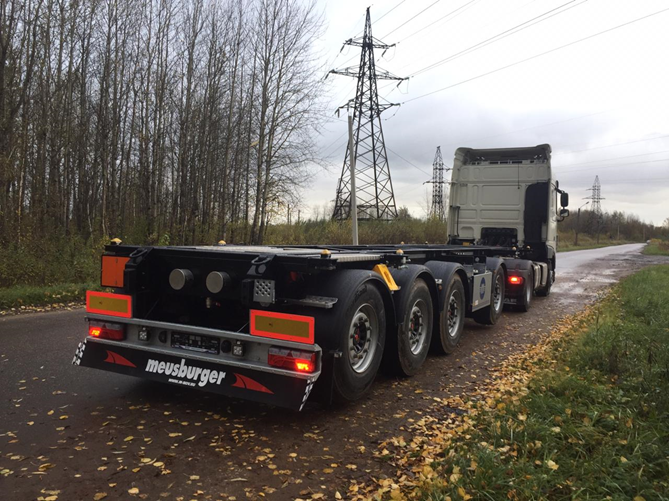 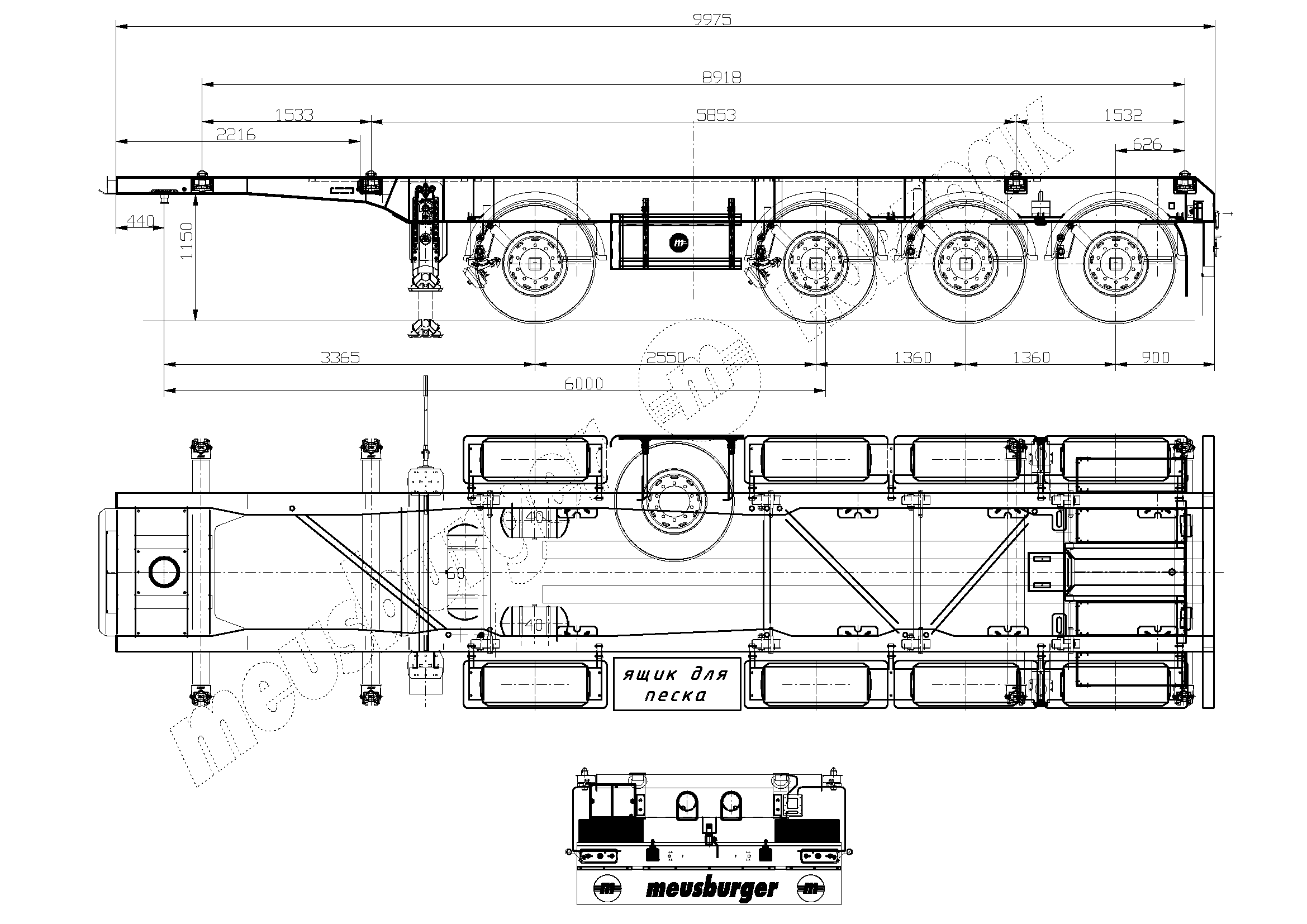 *на эскизе установлены замки под два вида контейнера 20 и 30 футов, по факту будут только под 20-ти футовый.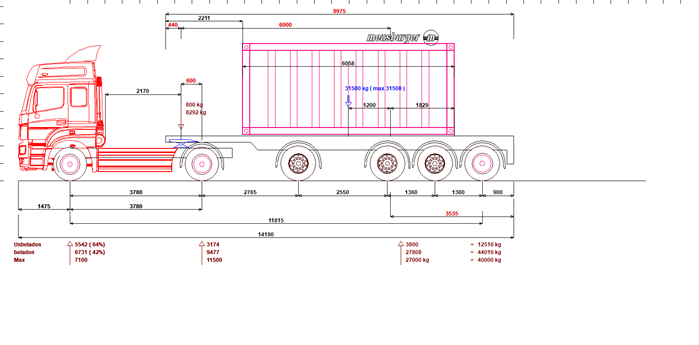 ОБЩИЕ СВЕДЕНИЯПолуприцеп контейнеровоз SW-451 в исполнении ADR подходит для эксплуатации с европейским тягачом на пневмоподвеске с высотой седельно-сцепного устройства не более 1 200 мм для перевозки 20-ти футовых танк–контейнеров изготовленный в исполнении для перевозки опасных грузов, в соответствии с главой ДОПОГ 9.1, относится к транспортным средствам ЕХ/II, EX/III, FL, OX и АТ.ТЕХНИЧЕСКИЕ ХАРАКТЕРИСТИКИ:ШАССИ:- специальная усиленная стальная конструкция из продольных лонжеронов и поперечных балок, изготовлена из высокопрочной немецкой стали (Производитель Thyssenkrupp Steel S700MC (Perform 700) и SIMAXX700QL/S690QL);- усиленная опорная плита с соединительным 2-х дюймовым шкворнем в соответствии с Правилами ЕЭК ООН № 55.00 и расположенным согласно ISO 1726;- 2 контейнерные балки с двумя контейнерными замками на каждой;- задний защитный брус алюминиевый, соответствующий правилам ЕЭК ООН № 58-01;- маркировка с улучшенными светоотражающими характеристиками белого цвета в соответствии с правилами ЕЭК ООН 48-03;- 2 х 12 тонн переднее опорное устройство JOST с односторонним управлением справа;- 2 противооткатных упора с держателями;- крылья Parlok над всеми колесами, пара брызговиков за 1 и 4 осью;- корзина для крепления одного запасного колеса; - заниженная алюминиевая рифленая площадка, расположенная сзади полуприцепа между лонжеронами;- поддон из нержавеющей стали со сливным отверстием.ОСЕВОЙ АГРЕГАТ:-  4 х 9 000 кг, марки SAF;- 1-я и 2-я оси подъемные (1ая-принудительное управление кнопкой на полуприцепе, 2ая-автоматическое управление);- оснащение осей датчиками ABS;- дисковые тормозные механизмы;- конфигурация ABS 4S-3М.КОЛЕСА И ШИНЫ:- 9 колес (включая одно запасное), стальные диски 11,75 х 22,5;- шины 385/65R22,5 (Goodyear).ТОРМОЗНАЯ СИСТЕМА:- пневматическая, двухпроводная с пневмоаппаратами (WABCO); - EBS – электронная антиблокировочная система;- информационный блок SmartBoart;- тормозные камеры мембранного типа;- алюминиевые ресивера;- стояночная тормозная система полуавтоматического типа с пружинными энергоаккумуляторами;- 2 присоединительные пневматические головки;- розетка ABS по ISO7638;- без соединительных кабелей с тягачом.ЭЛЕКТРООБОРУДОВАНИЕ- рабочее напряжение 24 V;- задние осветительные фонари диодные Evropoint3;- 2 фонаря освещения номерного знака;- 2 задних выносных габаритных фонаря;- габаритные боковые фонари;- 2 передних габаритных фонаря;- 2 задних выносных габаритных фонаря, смонтированных на защитном брусе;- 2 фары рабочего освещения на заднем защитном брусе;- 2 х 7-полюсных штепсельных разъема;- 1 х 15-полюсный штепсельный разъем;- все разъемы на одном уровне;- взрывобезопасное исполнение, полная изоляция разъемов;- без соединительных кабелей с тягачом.ДРОБЕСТРУЙНАЯ ОБРАБОТКА И ПОКРАСКА:- все стальные части перед покраской проходят дробеструйную обработку;- все стальные части перед покраской, после обработки дробью, грунтуются;- боковая защита из анодированных алюминиевых профилей серебристого цвета;- диски колес серебристого цвета;- цвет шасси синий RAL 5005;- цвет заднего защитного бруса серебристый. ДОПОЛНИТЕЛЬНОЕ ОБОРУДОВАНИЕ:- табличка ADR;- катушка заземления;- ступень на правой задней части продольного лонжерона рамы;- тубусы для хранения сливных шлангов;- ящик для огнетушителя (расположен на опорной ноге);- ящик для песка;- брызговик сзади по всей ширине полуприцепа.СертификацияПолуприцепы «НОВТРАК» сертифицированы Госстандартом РФ в соответствии с последними правилами ЕЭК ООН.ГарантияГарантийный срок на полуприцеп -  12 месяцев с момента продажи без ограничения пробега.Сервисное обслуживаниеГарантийное и послегарантийное техническое обслуживание производится на сервисной станции завода «НОВТРАК». По взаимному согласованию возможны другие варианты на станциях сервис-партнеров «Meusburger Новтрак».Цена с завода в Великом Новгороде 32 500,00 Евро.Оплата в рублях по курсу ЦБ РФ на день оплаты. Цена указана с учетом НДС.Сроки поставки: июль 2021 г. в г. Великий НовгородУсловия оплаты: 10 % авансовый платеж, оставшиеся 90% по уведомлению о готовности к отгрузке.Скачать фото с сайта:https://www.maxcar54.ru/catalog/pritsepy-i-polupritsepy/konteynerovozy/4-kh-osnyy-konteynerovoz-meusburger-novtrak-sw-451-20-fut-tank/видео на ютубе:https://www.youtube.com/watch?v=B6apBKcyeDU&list=PLrw39I_qGQmxGBCJcdkiW-wI0-AcLZ0vx&index=31https://www.youtube.com/watch?v=oDTeI8P-tB4https://www.youtube.com/watch?v=JLKNWGCa88Y&t=14shttps://www.youtube.com/watch?v=fdffRIL0Lj0С уважением, Карнаков Вячеслав Владимирович
директор ООО "МаксКар"
8 (383) 233-32-53
8-913-752-39-76 8-913-477-09-39 (служебный)
стоянка – Федеральная трасса Р-254, северный обход Новосибирска, п. Садовый, ул. Пасечная, 10, (пост ГИБДД, гостиница «У самовара»)
maxcar54@mail.ruwww.maxcar54.ruhttps://www.youtube.com/channel/UCIiFI5uro5xB8fkw0N0pyRg/videoshttps://www.instagram.com/maxcar54ru/Размеры:Размеры:Размеры:высота ССУ, мм1 1501 150длина п/п, ммок. 9 980ок. 9 980ширина п/п, мм2 5502 550высота п/п, мм1 3001 300колесная колея, мм2 0402 040Вес:Вес:Вес:масса полуприцепа в снаряженном состоянии , кг.+/- 3%масса полуприцепа в снаряженном состоянии , кг.+/- 3%ок. 4 600масса перевозимого груза (с контейнером), не более, кг.масса перевозимого груза (с контейнером), не более, кг.42 400полная масса полуприцепа, не более, кг.	                     полная масса полуприцепа, не более, кг.	                     47 000распределение нагрузки:- на седельно-сцепное устройство, не более, кг.- на оси полуприцепа, не более, кг. распределение нагрузки:- на седельно-сцепное устройство, не более, кг.- на оси полуприцепа, не более, кг. 11 00036 000Прочее:Прочее:категория транспортного средствакатегория транспортного средстваO4